Задание для обучающихся с применением дистанционных образовательных технологий и электронного обучения Дата 22.04.2020Группа Т-19 Учебная дисциплина (Междисциплинарный курс) ОиНХТема занятия Решение задач на массовую долю растворенного вещества, процентную и молярную концентрации  Форма Практическое занятие Содержание занятия:Повторить лекцию о способах выражения концентрацииНовый материал. Вопросы рассматриваемые в ходе занятия.2.1 Решение задач на массовую долю растворенного вещества (W в-ва) и процентную концентрацию (С%).Существуют различные способы выражения концентрации растворённого вещества в растворе, мы познакомимся с массовой долей растворённого вещества (процентной концентрацией).I. Массовая доля растворённого вещества wрастворённого вещества - это безразмерная величина, равная отношению массы растворённого вещества mрастворённого вещества  к общей массе раствора mраствора :mраствора =  mрастворённого вещества + mрастворителяМассовую долю растворённого вещества (процентная концентрация)  обычно выражают в долях единицы или в процентах. Например, массовая доля растворённого вещества – CaCl2 в воде равна 0,06 или 6%. Это означает, что в растворе хлорида кальция массой 100 г содержится хлорид кальция массой 6 г и вода массой 94 г.Пример решения задачи:
Сколько грамм соли и воды нужно для приготовления 300 г 5% раствора?Решение: «Вычисление массовой доли растворённого вещества»Задача: Сахар массой 12,5г растворили в 112,5г воды.Определите массовую долю сахара в полученном растворе. «Вычисление массовой доли растворённого вещества в растворе, полученном при смешивании двух растворов»Задача: Смешали два раствора соли: 120г 5%-ного раствора и 130г 15%-ного раствора. Вычислите массовую долю соли в образовавшемся растворе.Решение задач на молярную концентрацию:Молярная концентрация (СМ) - это число молей растворенного вещества в 1 литре раствораФормула: C(M)= n/v(моль/л),  где С(М) - молярная концентрация вещества (молярность), n - количество моль вещества, v - объем раствора. n=m/M, где m – масса вещества, М – молярная масса вещества, тогда C(M) = m/M*VЗадание для обучающихся.4. Форма отчета. Сделать фото решения задач      5.Срок выполнения задания 22.04.2020. 6.Получатель отчета группа в ВК или на электронную почту birychevaTN@yandex.ruДано:m раствора = 300 гwрастворённого вещества = 5%Решение:1. Запишем формулу для расчёта массовой доли: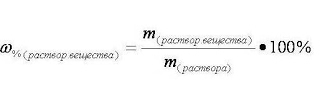 2. Преобразуем формулу и вычислим массу растворённого вещества в раствореm растворённого вещества = (wрастворённого вещества · m раствора) / 100%m растворённого вещества = (5 % · 300 г) / 100% = 15 г3. Вычислим массу растворителя – воды:m раствора =  m растворённого вещества + m (H2O)m (H2O) =  m раствора - m растворённого вещества = 300 г - 15 г = 285 гОтвет: Для приготовления 300 г 5% раствора надо взять 15 г  соли и 285 г воды.Найти:m (H2O) = ?m растворённого вещества= ?Решение:1. Запишем формулу для расчёта массовой доли:2. Преобразуем формулу и вычислим массу растворённого вещества в раствореm растворённого вещества = (wрастворённого вещества · m раствора) / 100%m растворённого вещества = (5 % · 300 г) / 100% = 15 г3. Вычислим массу растворителя – воды:m раствора =  m растворённого вещества + m (H2O)m (H2O) =  m раствора - m растворённого вещества = 300 г - 15 г = 285 гОтвет: Для приготовления 300 г 5% раствора надо взять 15 г  соли и 285 г воды.Дано:m сахара = 12,5 гm (H2O) = 112,5 гРешение:1. Запишем формулу для расчёта массовой доли: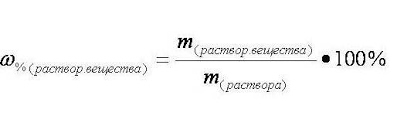 2. Вычислим массу раствора:m раствора =  m растворённого вещества + m (H2O)m раствора = 12,5 г + 112,5 г = 125 г2. Вычислим массовую долю сахара:w% = (12,5 г · 100%) / 125 г = 10 % или 0,1Ответ: w% = 10 %Найти:w%= ?Решение:1. Запишем формулу для расчёта массовой доли:2. Вычислим массу раствора:m раствора =  m растворённого вещества + m (H2O)m раствора = 12,5 г + 112,5 г = 125 г2. Вычислим массовую долю сахара:w% = (12,5 г · 100%) / 125 г = 10 % или 0,1Ответ: w% = 10 %Дано:m раствора 1  = 120 гwрастворённого вещества 1 = 5%m раствора 2  = 130 гwрастворённого вещества 2  = 15%Решение:1. Запишем формулу для расчёта массовой доли:2. Преобразуем формулу и вычислим массы растворённого вещества в растворах 1 и 2m растворённого вещества = (wрастворённого вещества · m раствора) / 100%m растворённого вещества 1 = (5 % · 120 г) / 100% = 6 гm растворённого вещества 2  = (15 % · 130 г) / 100% = 19,5 г2. Общая масса растворённого вещества в полученном растворе:m растворённого вещества 3 = m растворённого вещества 1+ mрастворённого вещества 2  =6 г + 19, 5 г = 25,5 г3. Вычислим массу раствора, полученного при сливании двух растворов:m раствора 3  =  m раствора 1 + m раствора 2 = 120 г + 130 г = 250 г4. Вычислим массовую долю вещества в полученном растворе:Wр.в. 3= (m р.в. 3 · 100%) /m раствора 3 = (25,5 г · 100%) /250 г = 10,2 %Ответ: Wр.в. 3 = 10,2 %Найти:wрастворённого вещества 3  = ?Решение:1. Запишем формулу для расчёта массовой доли:2. Преобразуем формулу и вычислим массы растворённого вещества в растворах 1 и 2m растворённого вещества = (wрастворённого вещества · m раствора) / 100%m растворённого вещества 1 = (5 % · 120 г) / 100% = 6 гm растворённого вещества 2  = (15 % · 130 г) / 100% = 19,5 г2. Общая масса растворённого вещества в полученном растворе:m растворённого вещества 3 = m растворённого вещества 1+ mрастворённого вещества 2  =6 г + 19, 5 г = 25,5 г3. Вычислим массу раствора, полученного при сливании двух растворов:m раствора 3  =  m раствора 1 + m раствора 2 = 120 г + 130 г = 250 г4. Вычислим массовую долю вещества в полученном растворе:Wр.в. 3= (m р.в. 3 · 100%) /m раствора 3 = (25,5 г · 100%) /250 г = 10,2 %Ответ: Wр.в. 3 = 10,2 %Типовая задача № 8.
Раствор объемом 500 мл содержит NaOH массой 5 г. Определить молярную концентрацию этого раствора.Д а н о

V(р-ра)=500мл, или 0,5 л 
m(NaOH )=5г;
____________________
Найти: C(M)(NaOH )Решение:
1. Вычислим число моль в 5 г NaOH :
n(NaOH)=m(NaOH)/M(NaOH); n=5г/40г/моль=0,125 моль

2. Определим молярную концентрацию раствора:
C(M)=n(NaOH)/V(р-ра);
C(M)=0,125 моль/0,5=0,25моль/л;

Ответ:C(M)=0,25моль/л;Типовая задача № 9.
Вычислить массу хлорида натрия NaCl, содержащегося в растворе объемом 200 мл, если его молярная концентрация 2 моль/л.Д а н о

V(р-ра)=200мл, или 0,2 л 
C(M)(NaCl )=2 моль/л

____________________
Найти: m(NaCl )Решение:
1. Вычислим число моль m(NaCl ), которое содержится в растворе объёмом 0,2л:
C(M)=n(NaCl)/V(р-ра); n(NaCl)=С·V(р-ра);
n(NaCl)=2моль/л·0,2л=0,4 моль 

2. Вычислим массу NaCl:
m(NaCl)=M(NaCl)·n(NaCl); M(NaCl)=58,5г/моль
m(NaCl)=58,5г/моль·0,4 моль=23,4г NaCl
Ответ:m(NaCl)=23,4гПроцентная концентрация или массовая доля растворенного вещества1. Вычислите массовую долю растворённого вещества, если в 88г воды растворили 12г соли.2. Рассчитайте массы соли и воды, необходимые для приготовления 400г раствора с массовой долей соли 0,05.3. Как изменится процентная концентрация раствора, если к 10%-раствору соли массой 100г добавить 20г воды.4. Как изменится процентная концентрация раствора, если к 10%-раствору соли массой 100г добавить 20г соли.Молярная концентрация1. Вычислите  молярную концентрацию раствора поваренной соли, если в 500 мл этого раствора содержится 0,5 моль хлорида натрия.2. Вычислите молярную массу вещества, если известно, что в 24л раствора с молярной концентрацией 6 моль/л было растворено 2880 г вещества.